	ПОВЫШЕНИЕ  КВАЛИФИКАЦИИ2019 – 2020  учебный год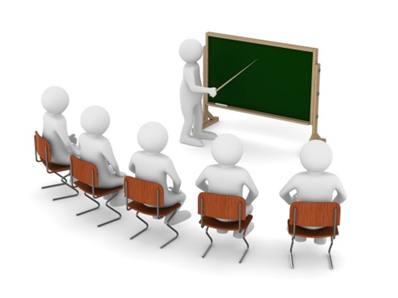 №п/пФ И ОНазвание курсовКо-во часовНа бюджетной основеНа бюджетной основеНа бюджетной основеНа бюджетной основе1.Киселева Н.А.«Музейная педагогика как новая образовательная технология, реализующая требования ФГОС ДО»722.Митянина В.В.«Музейная педагогика как новая образовательная технология, реализующая требования ФГОС ДО»723.Щепанская О.М.«Музейная педагогика как новая образовательная технология, реализующая требования ФГОС ДО»72На платной основеНа платной основеНа платной основеНа платной основе1.Горончук Т.В.«Современные тенденции в воспитании и социализации детей»362.Магомедова И.С.«Познавательное и речевое развитие детей дошкольного возраста в условиях реализации ФГОСС ДО»723.Булахова О.С.«Легоконструирование и робототехника как средство разностороннего развития ребенка дошкольного возраста в условиях реализации ФГОСС ДО»724.Булахова О.С.«Мини-музей: Педагогическая деятельность культурно- просветительного центра в дошкольной организации»725.Киселева Н.А.«Познавательное и речевое развитие детей дошкольного возраста в условиях реализации ФГОСС ДО»726.Ермилова И.В.«Специальная педагогика. Логопедия»1807.Лелишенцева Т.В.«Проектная деятельность в детском саду как средство реализации ФГОС ДО»728.Самофалова Н.В.«Организация инклюзивного образования в условиях реализации ФГОС ДО для детей с ОВЗ»729.Куртюкина М.С.«Дошкольное образование: Система управления качеством образования в условиях реализации  ФГОС ДО»7210.Спиридонова Л.А.«Театральная деятельность в системе социально-эмоционального развития  детей в соответствии с ФГОС ДО»3611.Палиховская М.Д.«Театральная деятельность в системе социально-эмоционального развития  детей в соответствии с ФГОС ДО»3612.Мухина А.С.«Логоритмика как универсальный способ коррекции речевых нарушений у детей. В соответствии с требованиями ФГОС ДО»3613.Митянина В.В.«Современные подходы к организации работы с детьми с ограниченными возможностями здоровья (ОВЗ) в ДОО в  условиях реализации ФГОС ДО»7214.Степанова Т.И.«Дошкольное образование: Организация развивающей образовательной среды в условиях реализации ФГОС ДО»72 15.Баклина Л.П.«Психолого-педагогическая компетентность педагога»3616.Баклина Л.П.«Развитие речи детей 6-8 лет с использованием коллажей»В рамках ДПОП «Эффективная реализация программ дошкольного образования в условиях новых ФГОС»7217.Баклина Л.П.«Организация работы с календарем в детском саду в условиях ФГОС ДО»В рамках ДПОП «Эффективная реализация программ дошкольного образования в условиях новых ФГОС»2018.Баклина Л.П.«Разработка занятия в дошкольном образовании на основе технологии активных методов обучения в условиях внедрения ФГОС»108